Planning and Environmental Appeals Division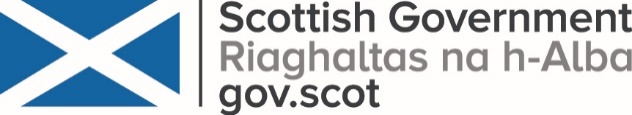 Telephone: 0131 244 6945E-mail: Liz.Kerr@scot.gov.ukMr P ChandlerCommunity of Arran Seabed TrustOld PavilionLamlashIsle of ArranKA27 8LSOur ref: PPA-310-2033Planning Authority ref:19/00609/PPM 9 November 2021Dear Paul Chandler PLANNING PERMISSION APPEAL: SITE TO THE EAST OF MILLSTONE POINT LOCHRANZA BRODICK, ISLE OF ARRAN KA27 8HHPlease find attached a copy of the decision on this appeal.The reporter’s decision is final.  However you may wish to know that individuals unhappy with the decision made by the reporter may have the right to appeal to the Court of Session, Parliament House, Parliament Square, Edinburgh, EH1 1RQ.  An appeal must be made within six weeks of the date of the appeal decision.  Please note though, that an appeal to the Court of Session can only be made on a point of law and it may be useful to seek professional advice before taking this course of action.  For more information on challenging decisions made by DPEA please see https://beta.gov.scot/publications/challenging-planning-decisions-guidance/.If you organised a petition regarding this appeal please note we are not writing to the other signatories to the petition, therefore you may wish to notify them of the decision yourself.  This can be done by directing them to our website http://www.dpea.scotland.gov.uk/Default.aspx.  DPEA is continuing to look at how we can improve the services we deliver and welcomes contributions from all those involved.  In this regard I would be grateful if you could take five minutes to complete our customer survey.We collect information if you take part in the planning process, use DPEA websites, send correspondence to DPEA or attend a webcast.  To find out more about what information is collected, how the information is used and managed please read the DPEA's privacy notice - https://beta.gov.scot/publications/planning-and-environmental-appeals-division-privacy-notice/ I trust this information is clear.  Please do not hesitate to contact me if you require any further information. Yours sincerelyLiz Kerr LIZ KERR Case OfficerPlanning And Environmental Appeals Division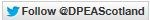 